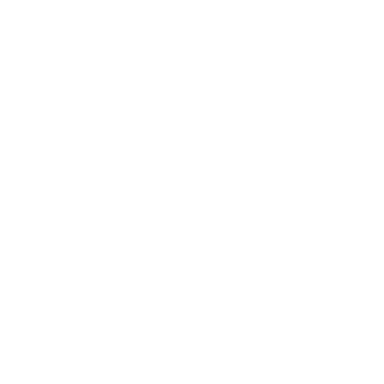 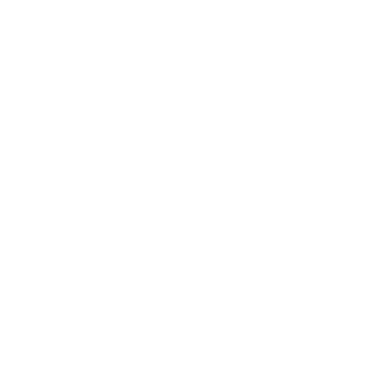 L’équipe REVIVE TOUCH vous invite à remplir le plus clairement possible ce formulaire afin de traiter votre demande.Référence :Nom : 								Prénom :Email (écrire en majuscule) :Téléphone :Type de matériel (ordinateur, disque dur, smartphone, etc.) :Origine de la panne :Marque du matériel :Commentaires :Demande de Diagnostic :Standard 		(diagnostic gratuit dans un délai de 7 jours)Urgent   		(diagnostic de 49 € sous 48-72H)A l’issue du diagnostic, deux solutions s’offriront à vous :Vous pouvez accepter le devis, et le diagnostic payant sera déduit, une facturation sera alors proposée, notamment un paiement en plusieurs fois.Vous n’acceptez pas le devis ou alors le matériel n’est pas récupérable, nous vous renvoyons votre appareil une fois le diagnostic réglé